Name: KEY									Id#COE 202, Term 131Digital Logic Design
Quiz# 5  Date: Thursday, Nov. 28 Q1. Fill in all blank cells in the two tables below. All binary representations use 7 bits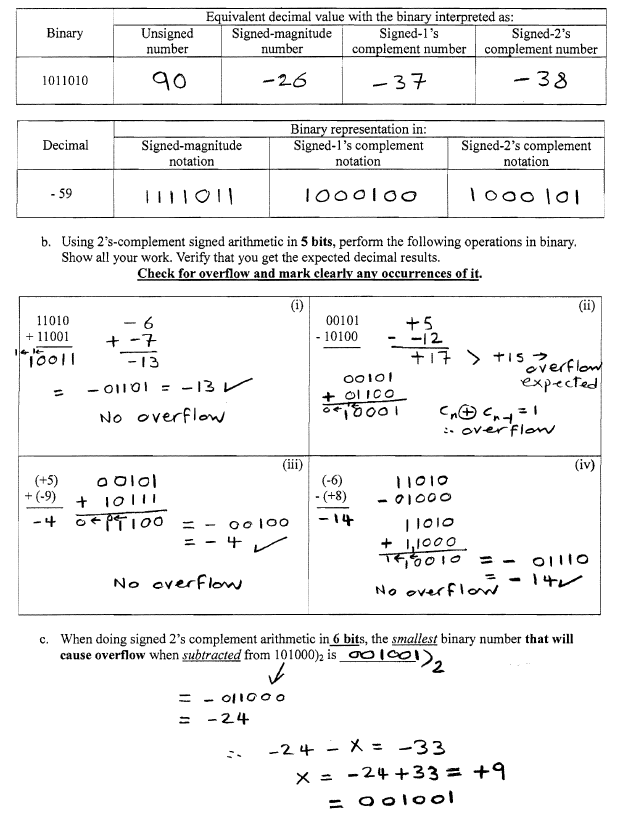 Q2. 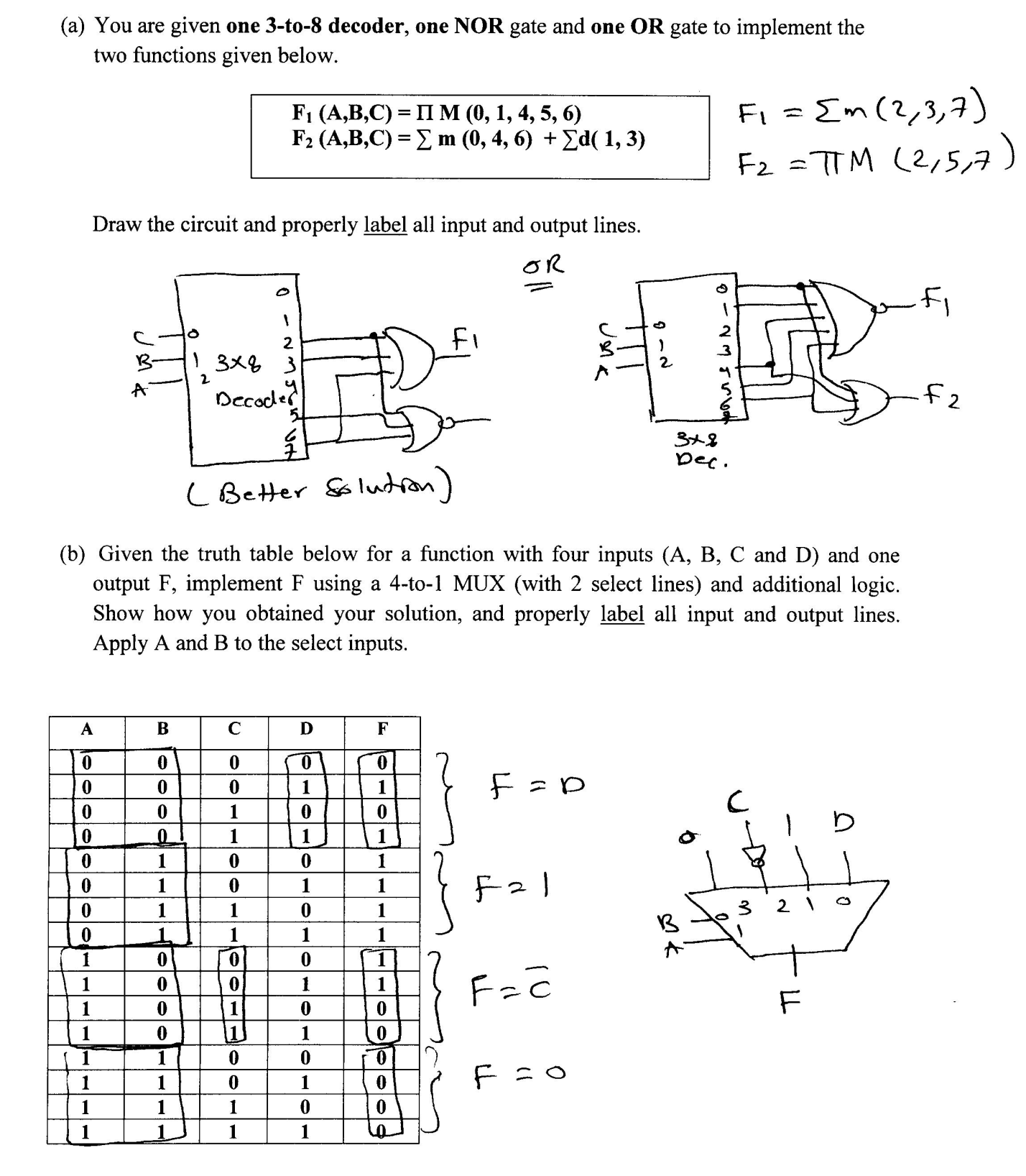 